АДМИНИСТРАЦИЯ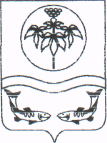 ОЛЬГИНСКОГО МУНИЦИПАЛЬНОГО РАЙОНАПРИМОРСКОГО КРАЯПОСТАНОВЛЕНИЕО порядке установления и использования полос отвода и придорожных полос автомобильныхдорог местного значенияВ соответствии с п. 3 ст. 90 гл. 16 Земельного кодекса Российской Федерации, с ч. 1 ст. 15, ст. 17 Федерального закона N 131-ФЗ от 06.10.2003 "Об общих принципах организации местного самоуправления в Российской Федерации", п. 6 ст. 4, п. 5 ст. 25, п. 9 ст. 26 Федерального закона N 257-ФЗ от 08.11.2007 "Об автомобильных дорогах и дорожной деятельности в Российской Федерации и о внесении изменений в отдельные законодательные акты Российской Федерации", в целях создания предусмотренных действующим законодательством условий эксплуатации автомобильных дорог местного значения, обеспечения их сохранности, безопасности дорожного движения, повышения качества услуг, предоставляемых пользователям автомобильных дорог, руководствуясь Уставом Ольгинского муниципального района, администрация Ольгинского муниципального района  администрация Ольгинского муниципального районаПОСТАНОВЛЯЕТ:1. Утвердить Порядок установления и использования полос отвода и придорожных полос автомобильных дорог местного значения (приложение).2. Организационному отделу администрации района (Юхневич) разместить данное постановление на сайте Ольгинского муниципального района.3. Настоящее постановление вступает в силу со дня его официального опубликования.4. Контроль за исполнением данного постановления возложить на первого заместителя главы администрации Медведева Е.В.Глава  Ольгинского муниципального района-глава администрации муниципального района                                    С.С.БасокУТВЕРЖДЕНО 
приложение к постановлению администрации Ольгинского муниципального района от ________ №______1. Общие положения1.1. Настоящий Порядок установления и использования полос отвода и придорожных полос автомобильных дорог местного значения Ольгинского муниципального района (далее - Порядок) регламентирует условия установления и использования полос отвода и придорожных полос автомобильных дорог местного значения, расположенных на территории Ольгинского муниципального района и являющихся зонами с особыми условиями использования земель.1.2. Настоящий Порядок является обязательным для исполнения юридическими и физическими лицами, ведущими дорожные работы или осуществляющими иную деятельность в пределах полос отвода и придорожных полос автомобильных дорог местного значения Ольгинского муниципального района.1.3. Для целей настоящего Порядка используются следующие основные термины и понятия:1.3.1. Автомобильная дорога - объект транспортной инфраструктуры, предназначенный для движения транспортных средств и включающий в себя земельные участки в границах полосы отвода автомобильной дороги и расположенные на них или под ними конструктивные элементы (дорожное полотно, дорожное покрытие и подобные элементы) и дорожные сооружения, являющиеся ее технологической частью, - защитные дорожные сооружения, искусственные дорожные сооружения, производственные объекты, элементы обустройства автомобильных дорог.1.3.2. Полоса отвода автомобильной дороги - земельные участки (независимо от категории земель), которые предназначены для размещения конструктивных элементов автомобильной дороги, дорожных сооружений и на которых располагаются или могут располагаться объекты дорожного сервиса.1.3.3. Придорожные полосы автомобильной дороги - территории, которые прилегают с обеих сторон к полосе отвода автомобильной дороги и в границах которых устанавливается особый режим использования земельных участков (частей земельных участков) в целях обеспечения требований безопасности дорожного движения, а также нормальных условий реконструкции, капитального ремонта, ремонта, содержания автомобильной дороги, ее сохранности с учетом перспектив развития автомобильной дороги.1.3.4. Объекты дорожного сервиса - здания, строения, сооружения, иные объекты, предназначенные для обслуживания участников дорожного движения по пути следования (автозаправочные станции, автостанции, автовокзалы, гостиницы, кемпинги, мотели, пункты общественного питания, станции технического обслуживания, подобные объекты, а также необходимые для их функционирования места отдыха и стоянки транспортных средств).1.3.5. Защитные дорожные сооружения - сооружения, к которым относятся элементы озеленения, имеющие защитное значение; заборы; устройства, предназначенные для защиты автомобильных дорог от снежных лавин; шумозащитные и ветрозащитные устройства; подобные сооружения.1.3.6. Искусственные дорожные сооружения - сооружения, предназначенные для движения транспортных средств, пешеходов и прогона животных в местах пересечения автомобильных дорог иными автомобильными дорогами, водотоками, оврагами, в местах, которые являются препятствиями для такого движения, прогона (зимники, мосты, переправы по льду, путепроводы, трубопроводы, тоннели, эстакады, подобные сооружения).1.3.7. Производственные объекты - сооружения, используемые при капитальном ремонте, ремонте, содержании автомобильных дорог.1.3.8. Элементы обустройства автомобильных дорог - сооружения, к которым относятся дорожные знаки, дорожные ограждения, светофоры и другие устройства для регулирования дорожного движения, места отдыха, остановочные пункты, объекты, предназначенные для освещения автомобильных дорог, пешеходные дорожки, пункты весового и габаритного контроля транспортных средств, пункты взимания платы, стоянки (парковки) транспортных средств, сооружения, предназначенные для охраны автомобильных дорог и искусственных дорожных сооружений, тротуары, другие предназначенные для обеспечения дорожного движения, в том числе его безопасности, сооружения, за исключением объектов дорожного сервиса.1.3.9. Дорожная деятельность - деятельность по проектированию, строительству, реконструкции, капитальному ремонту, ремонту и содержанию автомобильных дорог.1.3.10. Владельцы автомобильных дорог - исполнительные органы государственной власти, местная администрация (исполнительно-распорядительный орган муниципального образования), физические или юридические лица, владеющие автомобильными дорогами на вещном праве в соответствии с законодательством Российской Федерации. В случаях и в порядке, которые предусмотрены федеральным законом, полномочия владельца автомобильных дорог вправе осуществлять Государственная компания "Российские автомобильные дороги" в отношении автомобильных дорог, переданных ей в доверительное управление.1.3.11. Пользователи автомобильными дорогами - физические и юридические лица, использующие автомобильные дороги в качестве участников дорожного движения.1.3.12. Реконструкция автомобильной дороги - комплекс работ, при выполнении которых осуществляется изменение параметров автомобильной дороги, ее участков, ведущее к изменению класса и (или) категории автомобильной дороги либо влекущее за собой изменение границы полосы отвода автомобильной дороги.1.3.13. Капитальный ремонт автомобильной дороги - комплекс работ по замене и (или) восстановлению конструктивных элементов автомобильной дороги, дорожных сооружений и (или) их частей, выполнение которых осуществляется в пределах установленных допустимых значений и технических характеристик класса и категории автомобильной дороги и при выполнении которых затрагиваются конструктивные и иные характеристики надежности и безопасности автомобильной дороги и не изменяются границы полосы отвода автомобильной дороги.1.3.14. Ремонт автомобильной дороги - комплекс работ по восстановлению транспортно-эксплуатационных характеристик автомобильной дороги, при выполнении которых не затрагиваются конструктивные и иные характеристики надежности и безопасности автомобильной дороги.1.3.15. Содержание автомобильной дороги - комплекс работ по поддержанию надлежащего технического состояния автомобильной дороги, оценке ее технического состояния, а также по организации и обеспечению безопасности дорожного движения.1.3.16. Платная автомобильная дорога - автомобильная дорога, использование которой осуществляется на платной основе.1.3.17. Наружная реклама - реклама, распространяемая с использованием плакатов, щитов, стендов, строительных сеток, перетяжек, световых табло и иных технических средств (далее - рекламных конструкций), монтируемых и располагаемых на внешних стенах, крышах и иных конструктивных элементах зданий, строений, сооружений или вне их, а также остановочных пунктов движения общественного транспорта.1.3.18. Средства наружной рекламы - технические средства стабильного территориального размещения рекламы.1.4. При разработке настоящего Порядка использованы следующие нормативные и технические документы:- Федеральный закон № 257-ФЗ от 08.11.2007 "Об автомобильных дорогах и дорожной деятельности в Российской Федерации и о внесении изменений в отдельные законодательные акты Российской Федерации";- СН 467-74 "Нормы отвода земель для автомобильных дорог";- ГОСТ Р 52398-2005 "Классификация автомобильных дорог. Основные параметры и требования";- ГОСТ Р 52044-2003 "Наружная реклама на автомобильных дорогах и территориях городских и сельских поселений. Общие технические требования";- СНиП 2.05.02-85 "Автомобильные дороги";- Федеральный закон № 38-ФЗ от 13.03.2006 "О рекламе";- Федеральный закон № 135-ФЗ от 26.07.2006 "О защите конкуренции";- постановление администрации Ольгинского муниципального района от 03.09.2015 № 334 "Об утверждении перечня автомобильных дорог общего пользования ОМР";2. Установление и использование полос отвода2.1. Размеры земельных участков для размещения полосы отвода дороги местного значения и необходимых для ее функционирования дорожных сооружений определяются в составе документов территориального планирования, проектной документации, разработанной на основании законодательства Российской Федерации, Приморского края и муниципальных правовых актов, а также утвержденных в установленном порядке норм отвода земель для автомобильных дорог (СН 467-74).2.1.1. Организация проведения землеустройства при образовании новых и упорядочении существующих объектов землеустройства - земельных участков, необходимых для размещения полосы отвода автомобильной дороги местного значения в случае ее строительства (реконструкции) либо для установления границ полосы отвода существующей автомобильной дороги местного значения, обеспечивается отделом ЖКХ, имущественных отношений и градостроительства администрации Ольгинского муниципального района в соответствии с законодательством о размещении заказов для муниципальных нужд.2.1.2. Сформированные земельные участки, образующие полосу отвода автомобильной дороги местного значения, подлежат в установленном порядке постановке на государственный кадастровый учет по заявлению администрации Ольгинского муниципального района.2.1.3. Ширину полос отвода устанавливают в соответствии с СН 467-74 "Нормы отвода земель для автомобильных дорог" и ГОСТ Р 52398-2005 "Классификация автомобильных дорог. Основные параметры и требования" в зависимости от категории дорог, количества полос движения, высоты насыпей или глубины выемок, наличия или отсутствия боковых резервов, принятых в проекте заложений откосов насыпей и выемок, и других условий.2.1.4. На территории Ольгинского муниципального района размещаются автомобильные дороги категорий V, класса "автомобильная дорога обычного типа (нескоростная дорога)" и некатегорийные автомобильные дороги, для которых устанавливаются усредненные показатели площадей отвода. К этому классу относят автомобильные дороги, не отнесенные к классам "автомагистраль" и "скоростная дорога", со следующими характеристиками. - имеющие единую проезжую часть или с центральной разделительной полосой;- доступ на которые возможен через пересечения и примыкания в разных и одном уровне, расположенные для дорог категории V - 50 м друг от друга.2.1.5. Осредненные показатели площадей отвода земель не учитывают площадей для размещения транспортных развязок в одном или в разных уровнях, снегозащитных устройств, а также других дорожных сооружений. Участки земель, отводимых для этих сооружений, следует учитывать дополнительно.2.1.6. Осредненные показатели предназначены для использования при предварительных (до выполнения проектных работ) определениях требуемой площади земель, намечаемых к изъятию для размещения планируемых к строительству автомобильных дорог либо при установлении полос отвода для существующих автомобильных дорог, при согласованиях с землепользователями и органами, осуществляющими государственный надзор за использованием земель, а также для оценки правильности определения общей площади полосы отвода в проектных графиках отвода земель при экспертизе технических (технорабочих) проектов на строительство или реконструкцию автомобильных дорог.2.1.7. При необходимости размещения отдельных участков автомобильных дорог на землях сельскохозяйственного или лесного назначения земляное полотно следует устраивать без боковых резервов и кавальеров.Устройство боковых резервов может быть допущено как исключение при условии, что участки для них предоставляются во временное краткосрочное пользование и по окончании земляных работ будут приведены в состояние, пригодное для использования в сельском или лесном хозяйстве.При размещении автомобильных дорог на указанных землях должны быть разработаны варианты проектных решений (с устройством эстакад, подпорных стенок, водоотводных лотков и др.), обеспечивающие уменьшение ширины полос отвода земель.2.2. Земельные участки, расположенные в пределах полосы отвода дороги местного значения, могут передаваться в аренду гражданам и юридическим лицам для размещения объектов дорожного сервиса и наружной рекламы.Приобретение и прекращение прав на земельные участки, образующие полосу отвода автомобильной дороги местного значения, отнесение указанных земельных участков к соответствующей категории земель осуществляются в порядке, установленном гражданским и земельным законодательством Российской Федерации, муниципальными правовыми актами.2.3. В границах полос отвода автомобильных дорог юридические и физические лица, осуществляющие содержание и ремонт автомобильных дорог, имеют право производить вырубку древесной и кустарниковой растительности, ухудшающей видимость и создающей угрозу безопасности дорожного движения. Данные виды работ производятся при условии обязательного согласования с администрацией Ольгинского муниципального района.2.4. Прокладка или переустройство инженерных коммуникаций в границах полосы отвода автомобильной дороги осуществляется владельцами таких инженерных коммуникаций или за их счет на основании договора, заключаемого владельцами таких инженерных коммуникаций с владельцем автомобильной дороги, и разрешения на строительство, выдаваемого в соответствии с Градостроительным кодексом РФ и Федеральным законом №257-ФЗ от 08.11.2007 "Об автомобильных дорогах и дорожной деятельности в Российской Федерации и о внесении изменений в отдельные законодательные акты Российской Федерации" администрацией Ольгинского муниципального района (в случае, если для прокладки или переустройства таких инженерных коммуникаций требуется выдача разрешения на строительство).2.5. В случае, если прокладка или переустройство инженерных коммуникаций в границах полосы отвода и (или) придорожных полос автомобильной дороги влечет за собой реконструкцию или капитальный ремонт автомобильной дороги, ее участков, такие реконструкция, капитальный ремонт осуществляются владельцами инженерных коммуникаций или за их счет.3. Установление и использование придорожных полос 3.1. Для автомобильных дорог, за исключением автомобильных дорог, расположенных в границах населенных пунктов, устанавливаются придорожные полосы. Придорожные полосы автомобильных дорог (далее придорожные полосы) предназначаются для обеспечения безопасности населения и создания необходимых условий для эксплуатации дорог местного значения с учетом требований безопасности дорожного движения, а также возможности осуществления реконструкции, ремонта, содержания дорог местного значения и размещения объектов дорожной инфраструктуры.3.2. Решение об установлении границ придорожных полос автомобильных дорог или об изменении границ таких придорожных полос принимается администрацией Ольгинского муниципального района в виде постановления администрации Ольгинского муниципального района. В постановлении администрации Ольгинского муниципального района об установлении границ придорожных полос указывается уполномоченное лицо, которое будет осуществлять обозначение границ придорожных полос автомобильных дорог.Администрация Ольгинского муниципального района в месячный срок со дня издания постановления об установлении границ придорожных полос автомобильных дорог или об изменении границ таких придорожных полос уведомляет собственников, владельцев, пользователей и арендаторов земельных участков, расположенных в границах придорожных полос автомобильных дорог, об особом режиме использования этих земельных участков.3.3. Обозначение границ придорожных полос автомобильных дорог на местности, их ремонт и содержание осуществляется за счет средств бюджета Ольгинского муниципального района в пределах бюджетных ассигнований, предусмотренных в бюджете Ольгинского муниципального района на соответствующий финансовый год и плановый период.3.3.1. Земли, занятые автомобильными дорогами, их полосами отвода и придорожными полосами, подлежат в установленном порядке учету в государственном кадастре недвижимости.3.3.2. Заключение договоров на выполнение работ по обозначению границ придорожных полос автомобильных дорог на местности, их ремонту и содержанию производится в соответствии с гражданским законодательством и Федеральным законом  "О контрактной системе в сфере закупок товаров, работ, услуг для обеспечения государственных и муниципальных нужд" от 05.04.2013 № 44-ФЗ.Муниципальным заказчиком выступает администрация Ольгинского муниципального района.3.4. Ширина придорожных полос начинает исчисляться от границ полосы отвода дорог местного значения и в зависимости от технических категорий автомобильных дорог, с учетом перспективы их развития устанавливается:3.4.1. Для автомобильных дорог местного значения V категории ширина каждой придорожной полосы устанавливается 25 метров.3.5. Для земель, расположенных в пределах придорожных полос, устанавливается особый режим их использования, который включает в себя запрет на возведение капитальных зданий, строений, сооружений (кроме объектов дорожного сервиса), а также ограничение осуществления рекламной и иной хозяйственной деятельности, снижающей безопасность дорожного движения, ухудшающей условия эксплуатации дорог общего пользования и расположенных на них зданий, строений, сооружений (с учетом перспективы их развития) и создающей угрозу безопасности населения и участников дорожного движения.3.6. В пределах придорожных полос запрещается:- Загрязнение придорожных полос автомобильных дорог, распашка земельных участков, покос травы, осуществление рубок и повреждение лесных насаждений и иных многолетних насаждений, снятие дерна и выемка грунта, за исключением работ по содержанию полос отвода автомобильных дорог или по ремонту автомобильных дорог, их участков, выпас животных, а также их прогон через автомобильные дороги вне специально установленных мест, согласованных с владельцами автомобильных дорог;- строительство, реконструкция, капитальный ремонт, ремонт пересечений автомобильных дорог с другими автомобильными дорогами и примыканий автомобильных дорог к другим автомобильным дорогам, реконструкция, капитальный ремонт и ремонт примыканий объектов дорожного сервиса к автомобильным дорогам, прокладка, перенос, переустройство инженерных коммуникаций, их эксплуатация в границах придорожных полос автомобильной дороги, строительство, реконструкция объектов капитального строительства, объектов, предназначенных для осуществления дорожной деятельности, объектов дорожного сервиса, установка рекламных конструкций, информационных щитов и указателей в границах придорожных полос автомобильной дороги без согласования с владельцем автомобильной дороги или с нарушением технических требований и условий, подлежащих обязательному исполнению.3.7. Прокладка или переустройство инженерных коммуникаций в границах придорожных полос автомобильной дороги осуществляется владельцами таких инженерных коммуникаций или за их счет при наличии согласия в письменной форме владельца автомобильной дороги и на основании разрешения на строительство, выдаваемого в соответствии с Градостроительным кодексом РФ и Федеральным законом N 257-ФЗ от 08.11.2007 "Об автомобильных дорогах и дорожной деятельности в Российской Федерации и о внесении изменений в отдельные законодательные акты Российской Федерации" администрацией Ольгинского муниципального района в соответствии с утвержденными полномочиями (в случае, если для прокладки или переустройства таких инженерных коммуникаций требуется выдача разрешения на строительство).4. Размещение объектов дорожного сервиса и рекламы в границах полос отвода и придорожных полос4.1. Решения о предоставлении земельных участков для размещения объектов дорожного сервиса и рекламы в пределах полос отвода, придорожных полос автомобильных дорог местного значения или вне этих полос, а также иных объектов вне полос отвода и придорожных полос, но требующих для эксплуатации указанных объектов специального доступа к ним (подъездов, съездов, примыканий, площадок для стоянки автомобилей), принимаются администрацией Ольгинского муниципального района на основании действующего законодательства.4.2. Размещение в пределах полос отвода или придорожных полос объектов дорожного сервиса разрешается при соблюдении следующих условий:4.2.1. Данные объекты не должны ухудшать видимость на автомобильной дороге местного значения и другие условия безопасности дорожного движения, мешать эксплуатации дороги и расположенных на ней сооружений, а также создавать угрозу безопасности населения.4.2.2. Выбор места размещения объектов дорожного сервиса должен осуществляться с учетом возможности производства дорожных работ, перспективного обустройства и реконструкции дороги местного значения.4.2.3. Размещение, проектирование и строительство объектов дорожного сервиса в пределах полос отвода и придорожных полос должно производиться в соответствии с нормами проектирования и строительства, с учетом требований стандартов и технических норм безопасности дорожного движения, экологической и санитарной безопасности, на основании генерального плана сельского поселения, схем размещения данных объектов и муниципальных правовых актов администрации Ольгинского муниципального района.4.2.4. Объекты дорожного сервиса должны быть обустроены площадками для стоянки и остановки автомобилей, а также подъездами, съездами и примыканиями, обеспечивающими доступ к ним с автомобильной дороги. При этом следует стремиться к сокращению до минимума числа примыканий, подъездов к автомобильной дороге и съездов с нее, располагая, как правило, эти объекты комплексно в границах земель, отведенных для этих целей.При примыкании к автомобильной дороге подъезды и съезды должны быть обустроены таким образом, чтобы обеспечить безопасность дорожного движения.4.2.5. Строительство и содержание объектов дорожного сервиса осуществляется за счет средств их владельцев.4.2.6. Расходы по строительству, обустройству, ремонту и содержанию подъездов, съездов, примыканий, ведущих к объектам дорожного сервиса, стоянок автомобилей и иных объектов, а также расходы по размещению рекламных конструкций, находящихся в пределах полос отвода или придорожных полос автомобильных дорог местного значения, несут собственники указанных объектов.4.2.7. В случае, если подъезд, съезд, примыкание ведут к нескольким объектам, собственники указанных объектов несут солидарную ответственность по их строительству, обустройству, ремонту и содержанию.4.3. Размещение наружной рекламы на полосах отвода и придорожных полосах дорог общего пользования допускается при наличии разрешения на установку рекламной конструкции, выдаваемого администрацией Ольгинского муниципального района, на основании заявления собственника земельного участка, здания или иного недвижимого имущества, к которому присоединяется рекламная конструкция, либо лица, уполномоченного собственником такого имущества (лица, обладающего правом хозяйственного ведения, правом оперативного управления или иным вещным правом на такое недвижимое имущество), а также по согласованию с арендатором.4.4. Средства наружной рекламы не должны ограничивать видимость, мешать восприятию водителем дорожной обстановки или эксплуатации транспортного средства, вызывать ослепление участников движения светом, в том числе отраженным, уменьшать габарит инженерных сооружений, иметь сходство (по внешнему виду, изображению или звуковому эффекту) с техническими средствами организации дорожного движения и специальными сигналами, а также создавать впечатление нахождения на дороге транспортного средства, пешехода или какого-либо объекта.4.5. На автомобильных дорогах вне населенного пункта нижний край рекламного щита или крепящих его конструкций размещают на высоте не менее 2,0 м от уровня поверхности участка, на котором расположено средство размещения рекламы.4.6. Не допускается размещение рекламы путем нанесения либо вкрапления, с использованием строительных материалов, краски, дорожной разметки и т.п. в поверхность автомобильных дорог.4.7. При выполнении работ по монтажу и обслуживанию средств наружной рекламы должны быть соблюдены требования по обеспечению безопасности дорожного движения в местах производства дорожных работ.4.8. Рекламораспространитель обязан восстановить благоустройство территории после установки (демонтажа) средства размещения наружной рекламы. Демонтаж средств размещения наружной рекламы необходимо проводить вместе с их фундаментом.5. Ответственность5.1. Объекты дорожного сервиса и рекламы, иные объекты, возведенные в пределах полос отвода или придорожных полос с нарушением требований действующего законодательства, настоящего Порядка, других муниципальных правовых актов, строительных норм и правил и иных нормативных документов, признаются в установленном порядке самовольной постройкой.Правовой режим и порядок сноса самовольной постройки устанавливаются в соответствии с действующим законодательством и муниципальными правовыми актами Ольгинского муниципального района.5.2. В постановлениях администрации Ольгинского муниципального района на предоставление земельных участков для размещения некапитальных зданий и сооружений в пределах полос отвода или придорожных полос должны предусматриваться обязательства владельцев и собственников этих объектов по осуществлению за свой счет их сноса или переноса в случае, если эти здания и сооружения создадут препятствия для нормальной эксплуатации автомобильной дороги при ее ремонте, реконструкции или будут ухудшать условия движения по ней.5.3. Собственники, владельцы, пользователи и арендаторы земельных участков, расположенных в пределах полос отвода и придорожных полос, должны быть уведомлены администрацией Ольгинского муниципального района об установлении особого режима использования этих земель.Установление особого режима использования земельных участков не является основанием для изъятия данных земельных участков у их собственников, владельцев, пользователей и арендаторов.5.4 Администрация Ольгинского муниципального района обязана:5.4.1. Осуществлять в пределах своей компетенции контроль за использованием земель в пределах полос отвода и придорожных полос, в том числе для предупреждения чрезвычайных ситуаций или ликвидации их последствий.5.4.2. Вносить предложения об отмене решений о выделении земельных участков в пределах полос отвода и придорожных полос или о размещении на этих участках объектов, принятых с нарушением законодательства Российской Федерации.5.4.3. Выдавать собственникам, владельцам, пользователям и арендаторам земельных участков, расположенных в пределах придорожных полос, предписания об устранении в установленные сроки нарушений, связанных с особым режимом использования этих земель.5.5. Нарушение Порядка использования полос отвода или придорожных полос влечет ответственность в соответствии с Кодексом Российской Федерации об административных правонарушениях.5.6. Ответственность за соблюдение требований данного Порядка возлагается:5.6.1. На отдел ЖКХ, имущественных отношений  и градостроительства  администрации Ольгинского муниципального района в части выделения земельных участков для строительства и согласования размещения объектов дорожного сервиса и рекламы.5.6.2. На отдел экономического развития администрации Ольгинского муниципального района в части эксплуатации, содержания автомобильных дорог местного значения и осуществления функции муниципального контроля за сохранностью автомобильных дорог Ольгинского муниципального района.пгт. Ольга№